Σχεδιάγραμμα Κεφάλαιο 27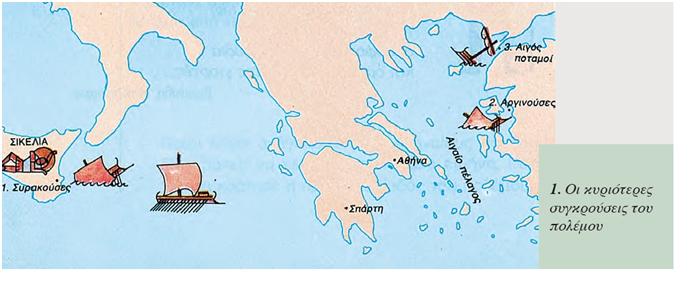 Η ηγεμονία της Σπάρτης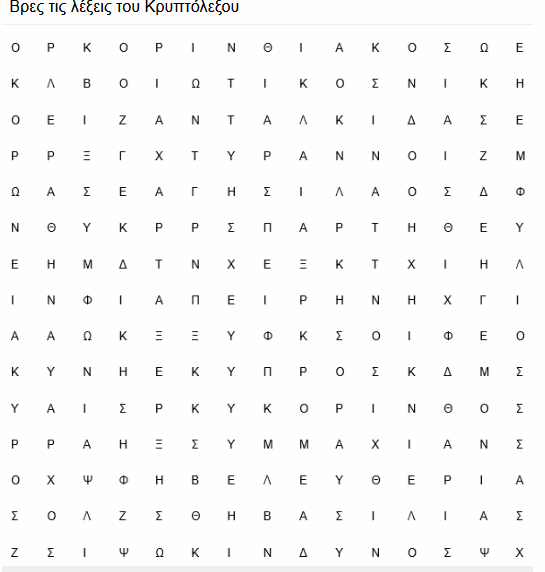 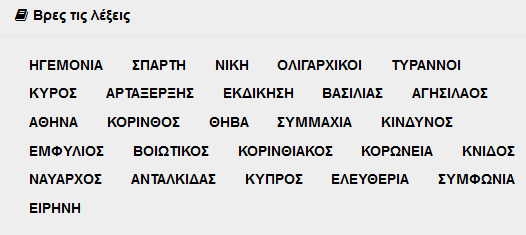 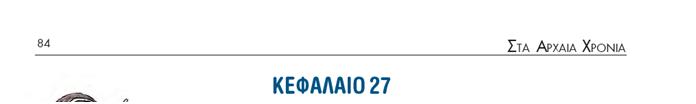 Η ηγεμονία της Σπάρτης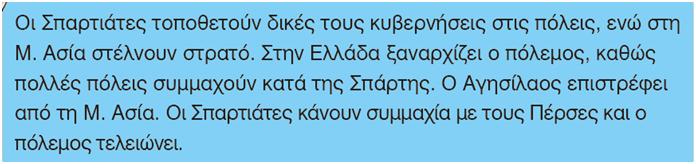 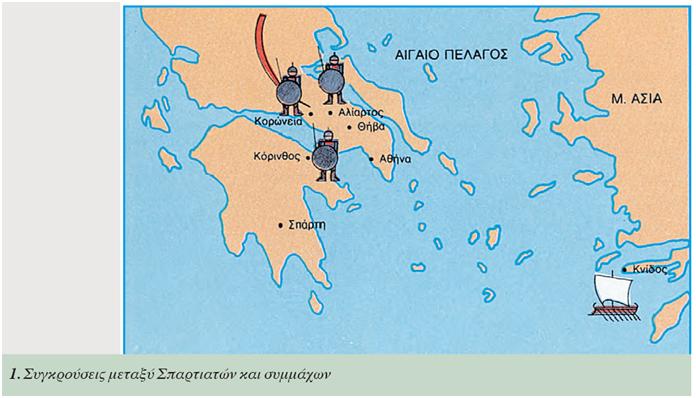 Η Σπάρτη έγινε πολύ ισχυρήΟι Σπαρτιάτες, μετά τη νίκη τους στον Πελοποννησιακό πόλεμο, ένιωσαν πολύ ισχυροί. Στις ελληνικές πόλεις έβαλαν δικούς τους ανθρώπους να κυβερνάνε. Στην Αθήνα τοποθέτησαν τριάντα ολιγαρχικούς, οι οποίοι κυβέρνησαν με τρόπο καταπιεστικό, γι’ αυτό ονομάστηκαν τύραννοι. Ακόμη, βοήθησαν στην Περσία τον Κύρο να διώξει από τον θρόνο τον αδελφό του, βασιλιά Αρταξέρξη.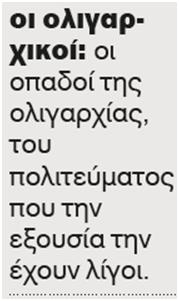 Οι ελληνικές πόλεις της Μικράς ΑσίαςΟι ελληνικές πόλεις της Μ. Ασίας είχαν κι αυτές υποστηρίξει τον Κύρο. Μετά τον θάνατό του όμως άρχισε να τις κυριεύει ο φόβος. Πίστευαν ότι ο βασιλιάς θα θελήσει να πάρει εκδίκηση. Σκέφτηκαν τότε να ζητήσουν βοήθεια από τους Σπαρτιάτες, οι οποίοι έστειλαν στρατό με αρχηγό τον βασιλιά Αγησίλαο. Ο σπαρτιατικός στρατός νίκησε αρκετές φορές τον περσικό και οι Έλληνες που ζούσαν στα παράλια ένιωσαν πιο ασφαλείς. Γρήγορα όμως τα πράγματα άλλαξαν.Η Αθήνα συμμαχεί με πολλές πόλεις εναντίον της ΣπάρτηςΣτην Ελλάδα πολλές πόλεις, όπως η Αθήνα, η Κόρινθος, η Θήβα και άλλες, είχαν κάνει συμμαχία εναντίον της Σπάρτης. Την προσπάθεια αυτή των πόλεων υποστήριξαν με κάθε μέσο οι Πέρσες. Θεωρούσαν κέρδος να είναι οι Έλληνες χωρισμένοι και να πολεμούν μεταξύ τους.Η επιστροφή του Αγησίλαου και ο νέος εμφύλιος πόλεμοςΟι Σπαρτιάτες μπροστά στον νέοκίνδυνο ζήτησαν από τον Αγησίλαο να γυρίσει πίσω. Ο Αγησίλαος με βαριά καρδιά αναγκάστηκε να εγκαταλείψει το έργο του στη Μ. Ασία. Ο νέος εμφύλιος πόλεμος που είχε αρχίσει ονομάστηκε Βοιωτικός ή Κορινθιακός πόλεμος, επειδή οι κυριότερες μάχες έγιναν στην περιοχή της Κορίνθου και της Βοιωτίας.Οι συγκρούσεις στην ξηρά και στη θάλασσαΟ στρατός της Σπάρτης νίκησε τους συμμάχους στην Κορώνεια της Βοιωτίας. ο στόλος της όμως ηττήθηκε στην Κνίδο της Μ. Ασίας (394 π.Χ.).Η Ανταλκίδεια ειρήνηΟ κίνδυνος για τους Σπαρτιάτες ήταν μεγάλος. Σκέφτηκαν τότε να στείλουν τον ναύαρχό τους Ανταλκίδα στην Περσία, όπου έκλεισε ειρήνη με τους Πέρσες. Η ειρήνη που πήρε το όνομα του Ανταλκίδα (Ανταλκίδεια ειρήνη, 386 π.Χ.) ήταν πολύ ταπεινωτική για τους Έλληνες.Στην Ελλάδα τα πράγματα ησύχασαν. Οι ελληνικές πόλεις της Μ. Ασίας και η Κύπρος έχασαν την ελευθερία τους, αφού πέρασαν στην περσική κυριαρχία. Ευτυχώς όμως ησυμφωνία αυτή δεν κράτησε για πολύ.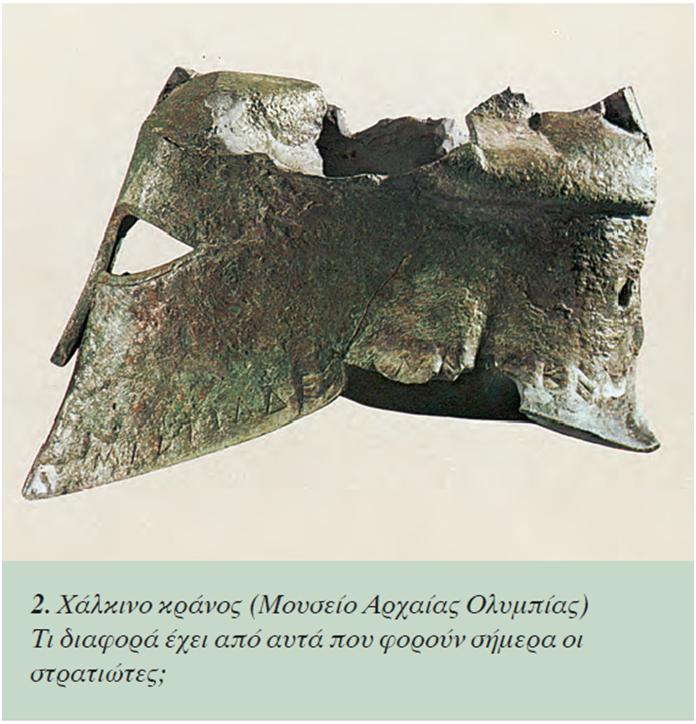 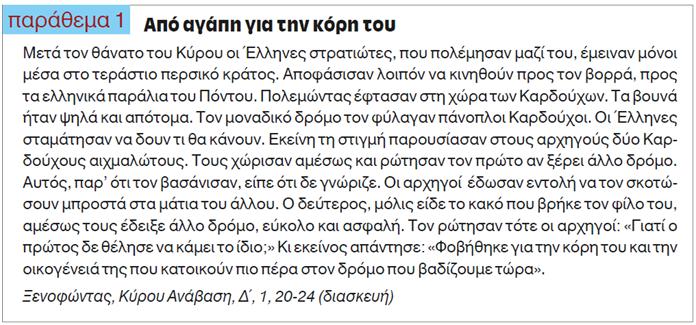 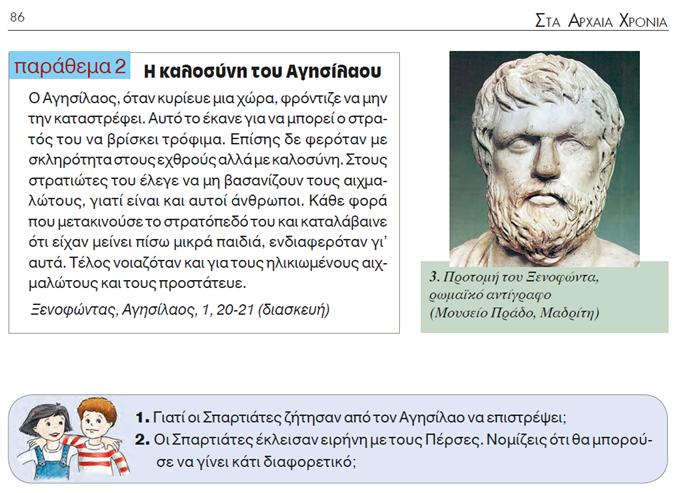 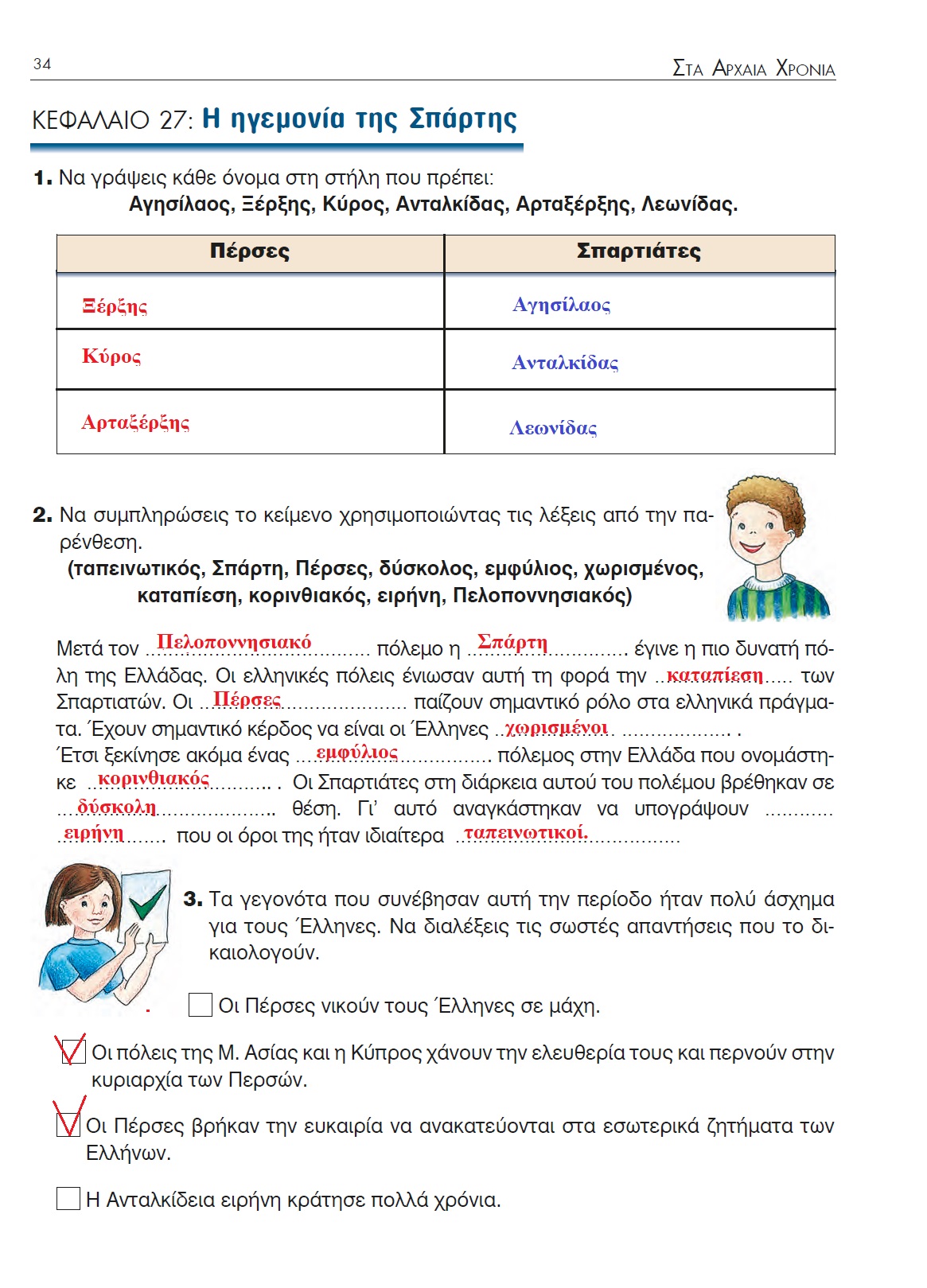 